关于汞的水俣公约缔约方大会第一次会议2017年9月24日至29日，日内瓦	第一届缔约方会议通过关于汞的水俣公约的决定MC-1/3：针对汞的供应来源和贸易及有关证明的指导意见缔约方大会，决定通过拟定一项具有法律约束力的全球性汞问题文书政府间谈判委员会提议的、将与缔约方和非缔约方出口汞的表格结合使用的证明的必要内容0F。联合国MCUNEP/MC/COP.1/Dec.3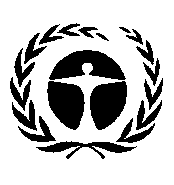 联合国环境规划署Distr.: General22 November 2017ChineseOriginal: English